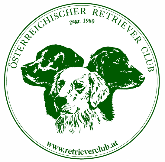 PRÜFUNGSGENEHMIGUNGLANDESGRUPPE:		……………………………………………………………AUSBILDUNGSSTÄTTE:		……………………………………………………………Beginn (Datum und Uhrzeit):	  ……………………………………………………………Veranstaltungsort und Adresse:	…………………………………………………………………………………………………..…………………………………………………………………………………………………..Leistungsrichter*in: 	…………………………………………………………….Die Zusage des / der Leistungsrichter*in liegt vor.Name, Adresse, Telefonnummer und E-Mail-Adresse des / der verantwortlichen Prüfungsleiter*in:…………………………………………………………………………………………………..…………………………………………………………………………………………………..Vorgesehene Prüfungen:			Bitte mit X ankreuzen!Datum und Unterschrift:  	……………………………………………………………Leiter*in der Landesgruppe bzw. Leiter*in der Ausbildungsstätte              HFS  HundeführscheinSLPSLP+GAP-1GAP-2RBP 1GAP-3RBP 2RBP 3GAP-TurnierRBP 4